PENGARUH KINERJA GURU TERHADAP KEMAMPUAN BERFIKIR KRITIS DAN KREATIF SERTA MOTIVASI BELAJAR MATEMATIS SISWAARTIKEL JURNALDiajukan untuk Memenuhi Salah Satu Syarat Sidang untuk Memperoleh GelarMagister Pendidikan MatematikaOlehAYU ASTRIANPM 178060011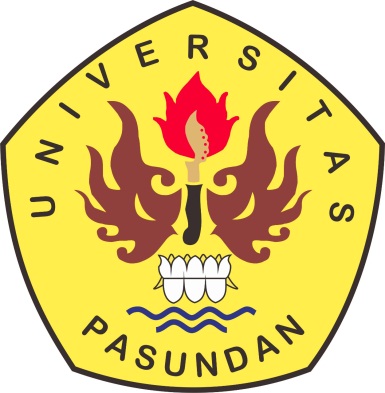 PROGRAM STUDI MAGISTER PENDIDIKAN MATEMATIKAFAKULTAS PASCASARJANAUNIVERSITAS PASUNDANBANDUNG2019ABSTRACTAyu Astria. The influence of teacher’s performance towards critical and creative thinking skills, and student’s mathematical learning motivation. Thesis. Bandung: Masters Program in Mathematics Education, Pasundan University, 2019This research aims to describe (1) the condition of teacher performance. (2) the influence of teacher performance on student’s critical thinking abilities. (3) the effect of teacher performance on student's creative mathematical thinking abilities. (4) the influence of teacher performance on student's mathematical learning motivation. The type used in this research is a mix method approach with convergent research. The population of this study is 7th grade in SMP N 1 Membalong. Samples of class VII A were selected using stratified random sampling. Data collection uses tests, questionnaires, observation and interviews. The data analysis technique used is descriptive test analysis, and simple linear analysis. The results of the study show that: (1) in general, the performance of teachers in SMP N 1 Membalong has a good category. (2) there is no influence of teacher’s performance on mathematical critical thinking skills of students in Membalong Middle School 1. (3) there is no influence of teacher’s performance on mathematical creative thinking skills of students in Membalong Middle School 1. (4) there is an influence of teacher performance on the motivation of mathematical learning of students in Membalong Middle School 1.Keywords: teacher performance, students critical thinking, students creative thinking, student learning motivation.ABSTRAKAyu Astria. Pengaruh kinerja guru terhadap kemampuan berfikir kritis dan kreatif serta motivasi belajar matematis siswa. Tesis. Bandung: Program Magister Pendidikan Matematika, Universitas Pasundan, 2019Penenitian ini bertujuan untuk mendeskripsikan (1) kondisi kinerja guru. (2) pengaruh kinerja guru terhadap kemampuan berfikir kritis siswa. (3) pengaruh kinerja guru terhadap kemampuan berfikir kreatif matematis siswa. (4) pengaruh kinerja guru terhadap motivasi belajar matematis siswa. Jenis penelitian yang digunakan adalah pendekatan mix method dengan jenis penelitian konvergen. populasi dari penelitian ini adalah kelas VII SMP N 1 Membalong. Sampel kelas VII A dipilih menggunakan stratified random sampling. Pengumpulan data menggunakan tes, kuesioner, atau angket, observasi dan wawancara. Teknis analisis data yang digunakan yaitu analisis uji deskriptif, dan analisis linear sederhana. Hasil penelitiaan menunjukkan bahwa: (1) secara umum kinerja guru SMP N 1 Membalong memiliki kategori baik. (2) tidak ada pengaruh kinerja guru terhadap kemampuan berfikir kritis matematis siswa di SMP N 1 Membalong. (3) tidak ada pengaruh kinerja guru terhadap kemampuan berfikir kreatif matematis siswa di SMP N 1 Membalong. (4) terdapat pengaruh kinerja guru terhadap motivasi belajar matematis siswa di SMP N 1 Membalong.Kata kunci: kinerja guru, berfikir kritis, berfikir kreatif, motivasi belajar siswa.DAFTAR PUSTAKAAbdullah, I. H.(2013). Berfikir Kritis Matematik. Jurnal Matematika dan Pendidikan Matematika. Vol. 2, No. 2Agus, S. (2002). Cooperatif Learning Teori dan Aplikasi Pikem. Yogyakarta: Pustaka PelajarAllport, G. (1962). The Trend in Motivational Theory, American Journal of Ortho Psychiatry, no 23 (1953), pp. 107-119, dikutip oleh Harold L Hodgkinson, dalam Education in Soscial and Culturel Perpectives. New York: Prentice Hall IncA.M, Sardiman.(1996).Interaksi dan motivasi belajar mengajar.Jakarta: PT.Raja Grafindo Persada.Arikunto, S.(2009).Manajemen Penelitian.Jakarta:Rineka CiptaArikunto,S.(2006).penelitian pendidikan, metode dan paradigma baru. Bandung:Remaja Rosdakarya.Arikunto, S. (2013). Prosedur Penelitian: Suatu Pendekatan Praktik. Jakarta: Rineka Cipta.Azwar, Saifuddin. (2003) Tes Prestasi: Fungsi dan Pengembangan Pengukuran prestasi Belajar. Yogyakarta: Pustaka Pelajar OffsetAzwar (2010, 163)Dodi, dkk., (2012). Meningkatkan Kemampuan Berfikir Kreatif Siswa Dengan Pembelajaran Berbasis Masalah, Jurnal Pendidikan Matematika, Vol. 1 No. 1 : 22-26Ellen, J. Venburgh, A. and Tiruneh D. T., (2014) Effectiveness of Critical Thinking Instruction in Higher Education: A Systematic Review of Intervention Studies. Canadian Center of Science and Education, Vol. 4, No. 1.Herman, T. (2006). Pembelajaran Berbasis Masalah untuk Meningkatkan Kemampuan Berpikir Matematis Tingkat Tinggi Siswa Sekolah Menengah Pertama (SMP). Disertasi pada Program Pasca Sarjana UPI, tidak dipublikasikan Indrawan, Rully dan Yuniawati, Poppy (2014). Metodologi Penelitian (kuantitatif, kualitatif, dan campuran untuk manajeman, pembangunan, dan pendidikan). Bandung: PT. Refika AdiatmaIsnawati,Nina dan Samian.(2015). Kemandirian belajar ditinjau dari kreativitas belajar dan motivasi belajar mahasiswa.Jurnal Pendidikan Ilmu Sosial. 25(1):1412-3835Ismaimuza, D. (2013: 33-37). Kemampuan Berfikir Kritis dan Kreatif Matematis Siswa SMP Melalui Pembelajaran Berbasis Masalah dengan Strategi Konflik Kognitif. Jurnal teknologi ISSN 0127-9696 [Online] Tersedia: www.jurnalteknologi.utm.myFah, T. T. (2011). Pengembangan Kemamapuan Analisis Hubungan Matematis siswa SMP Melalui pemenduan Kecerdasan Emosional, Motivasi, dan Minat. Tesis Program Pasca Sarjana UPI. Bandung: Tidak diterbitkan.Juhaeri, M. (2014). Peningkatan Kemampuan Berpikir Kritis, Berpikir Kreatif Matematis, dan Self-Concept Siswa SMP melalui Metode Reciprocal Teaching. Bandung: Tesis UPI. Tidak Diterbitkan.Jensen, E. (2011). Pembelajaran berbasis otak (edisi kedua). Jakarta: PT Indeks Permata Puri MediaKurniawan, Syamsul. (2013). Pendidikan Karakter: Konsepsi dan Implementasinya secara Terpadu di Lingkungan Keluarga, Sekolah, Perguruan Tinggi, dan Masyrakat. Yogyakarta: Ar-Ruzz Media.Mahmuza, R. (2015). Peningkatan Kemampuan Berfikir kritis Matematis Siswa SMP Melalui Pendekatan Problem Possing. Journal Peluang . Vol 4. No. 1. ISSN 2302-5158Martinis Yamin & Maisah. (2010). Standarisasi Kinerja Guru. Jakarta: Gaung Persada.Munandar, Utami. (2002). kreatifitas & keterbakatan strategi mewujudkan potensi kreatif & bakat. Jakarta: PT Gramedia Puataka UtamaMunandar, U. (2009). Pengembangan kreatifitas anak berbakat. Jakarta: Rineka CiptaMusthafa, Kuswandi, dan Cahyono, R. (2017). Effects Teacher Certification and Teacher Commitment on Teacher Performance. International Journal of Scientific Research and Management (IJARM), 5(01), 5016-5025. https://doi.org/10.18535/ijsrm/v5il.lPriansa, D. J.  (2014). Kinerja dan Profesionalisme Guru: Fokus Pada Peningkatan Kualitas Sekolah, Guru dan Proses Pembelajaran. Bandung: AlfabetaRaisyifa, D. N., Sutarni, N. (2016, 94-103). Pengaruh Kinerja Mengajar Guru Terhadap Motivasi Belajar Siswa. Jurnal Pendidikan Manajemen Perkantoran Volume 1, No 1Ratnaningsih. (2007). Pengaruh Pembelajaran Kontekstual terhadap Kemampuan Berpikir Kritis dan Kreatif Matematik serta Kemandirian Belajar Siswa Sekolah Menengah Atas. Disertasi Pada Sekolah Pascasarjana Universitas Pendidikan Indonesia Bandung. Tidak dipublikasikan.Ruseffendi, E. T. (2005). Dasar-dasar Penelitian Pendidikan dan Bidang Non Eksakta Lainnya. Bandung: Tarsito.Ruseffendi, E. T. (2006). Pengantar Kepada Membantu Guru Mengembangkan Kompetensinya Dalam Pengajaran Matematika Untuk Meningkatkan CBSA. Bandung: Tarsito.Ruseffendi, E. T.(1993). Statistika Dasar untuk Penelitian. Departemen Pendidikan dan Kebudayaan. Dirjen Dikti.Rusman. (2013). Model-Model Pembelajaran: Mengembangkan Profesionalisme Guru. Jakarta: PT.Raja Grafindo Persada.Santoso, S. (2007). Mastering SPSS 18. Jakarta: PT Elex Media Komputindo.Santrock, John W. (2011). Perkembangan Anak Edisi 7 Jilid 2. (Terjemahan: Sarah Genis B) Jakarta: Erlangga.Saragi, M. J. (2014). Meningkatkan  Literasi Matematis dan Motivasi Belajar Siswa dengan Strategi Pembelajaran  SQ3R. Tesis Program Pascasarjana UPI. Bandung; Tidak diterbitkan.Sardiman. (2002). Interaksi dan Motivasi dalam belajar mengajar. Jakarta:raja grasindoSchunk, D.H., Pintrich, P.R., & Mecce, J.L (2010). Motivation in education. Theory, research, and application. Paper Saddle River. Person Education.Sternberg, R.J., (2006) The Nature of Creativity. Creativity Research Journal, Vol. 18 No. 1: 87-98Sudiarta, (2007). pengembangan pembelajaran berpendekatan tematik beroreintasi pemecahan masalah matematika terbuka untuk pengembangan kompetensi berfikir dvergen kritis dan kreatif .http://jurnaldikbud.kemdikbud.go.id/index.php/jpnk/article/view/346 Sudjana. (2008). Metode Statistika. Bandung: Tarsito.Sugihartono, dkk. (2012). Psikologi Pendidikan. Yogyakarta: UNY PressSugiyono. (2011). Metode peneltian kuantitatif,kualitatis, dan R&D. Bandung: AlfabetaSugiyono. (2002). Metode peneltian pendidikan. Bandung: Alfa betaSuherman, E. (2003). Evaluasi Pembelajaran Matematika. Bandung: FPMIPA UPI.Sunadi, Lukman. (2013). Pengaruh motivasi belajar dan pemanfaatan fasilitas belajar terhadap prestasi belajar siswa pada mata pelajaran ekonomi kelas XI IPS di SMA Muhammadiyah 2 Surabaya. Jurnal Pendidikan Ekonomi 1(3)Supardi. (2013). Kinerja Guru. Jakarta: PT.Raja Grafindo Persada.Supardi (Treffinger dalam Munandar, 2002: 35) Peran Berpikir Kreatif dalam Proses Pembelajaran Matematika. Tersedia, [Online]: http://journal.lppmunindra.ac.id/index.php/Formatif/article/viewFile/107/103Supardi. (2012). Peran Berpikir Kreatif dalam Proses Pembelajaran Matematika. Tersedia, [Online]:  http://journal.lppmunindra.ac.id/index.php/Formatif/article/viewFile/107/103Superdi (Harris, Munandar,2002: 35). Peran Berpikir Kreatif dalam Proses Pembelajaran Matematika. http://journal.lppmunindra.ac.id/index.php/Formatif/article/viewFile/107/103Suryadi, D. (2005). Penggunaan Pendekatan Pembelajaran Tidak Langsung serta Pendekatan Gabungan Langsung dan Tidak Langsung dalam Rangka Meningkatkan Kemampuan Berpikir Matematik Tingkat Tinggi Siswa SLTP. Disertasi pada Program Pasca Sarjana UPI, tidak dipublikasikanTorrance, E. P. (1966). The torrance tests of creative thinking-norms-technical manual research. Edition-Verbal Tests, Forms A and B-Figural Tests, Forms A and B. Princeton, NJ: Personnel PressUUD .(2005). Undang-undang guru & dosen no 14. Online: https://www.academia.edu/9366055/Tugas_dan_Fungsi_Guru_Dosen_dalam_Undang-undang_dan_Peraturan_PemerintahUyanto. S. S. (2006). Pedoman Analisis Data dengan SPSS. Yogyakarta: Graha Ilmu.Widoyoko. S dan Rinawati. A (2012) Pengaruh Kinerja Guru Terhadap Motivasi Belajar Siswa. Cakrawala Pendidikan. Th. XXXI, No.2Widyaningsih, D. (2012). Evaluasi pembelajaran matematika paket modul pembelajaran untuk melengkapi bahan perkuliahan evaluasi pembelajaran matematika. Tasikmalaya: tidak diterbitkanWijaya, Cece. 2010. Pendidikan Remidial. Bandun g: Remaja Rosdakarya.Winkel. (2014). Psikologi Pengajaran. Yogyakarta: Media Abadi.Yunita, N. Rosyana, T. dan Hendriana, H. (2018). Analisis Kemampuan Berfikir Kritis Matematis Berdasarkan Motivasi Belajar Matematis Siswa SMP. Jurnal Pembelajaran Matematika Inovatif . Volume 1, No.3Prawirosentono, Suryadi. 1999. Kebijakan Kinerja Karyawan, Kiat Membangun Organisasi Kompetititif Menjelang Perdagangan Bebas. Yogyakarta: BPFE.Ahmad, Muhammad Arifin. 2004. Kinerja Guru Pembimbing Sekolah Menengah Umum. Disertasi Doktor, tidak Diterbitkan. Universitas Negeri Jakarta.